These items are important to a Christian child or a Christian family.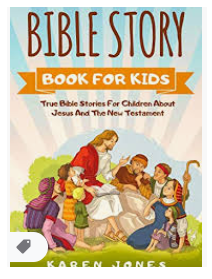 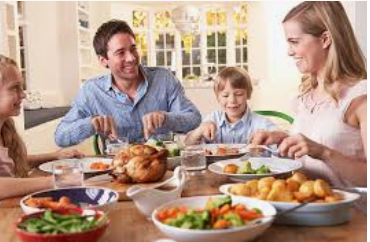 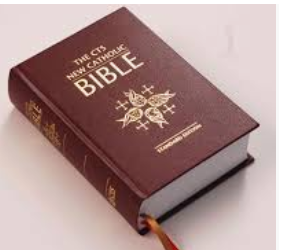 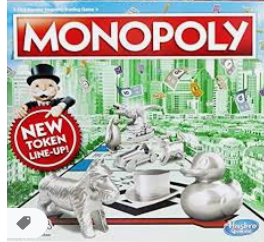 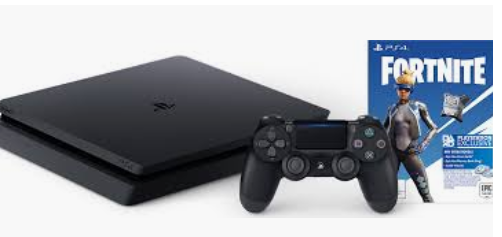 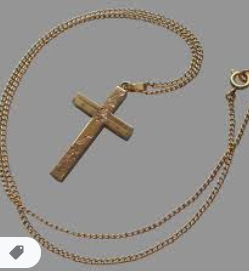 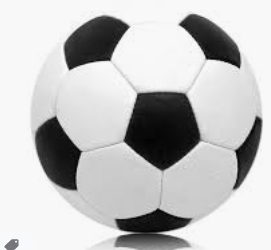 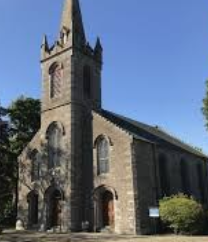 Below, draw items that are important to you and your family.  You can draw religious items but you can also draw your favorite food/dinner, sport, place or holiday.How is your life similar and different to that of Christian family?SimilaritiesDifferences